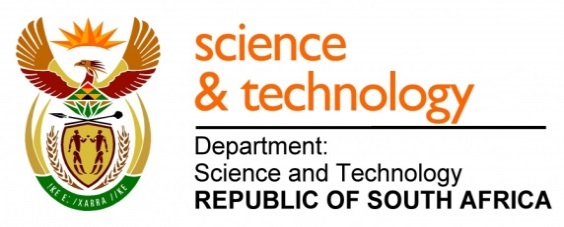 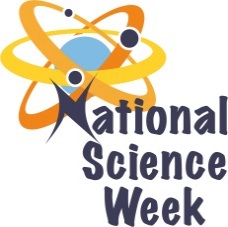 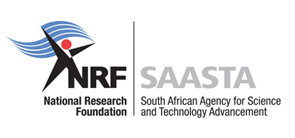 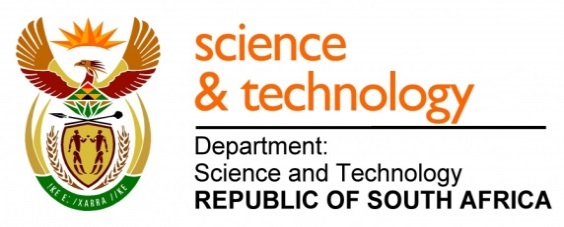 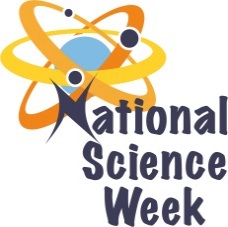 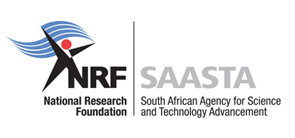 ORGANISATION NAME: 	ORGANISATION NAME: 	ORGANISATION NAME: 	ORGANISATION NAME: 	> THE COLOURED CUBE “The Science Of Paint” – where Art meets Science!> THE COLOURED CUBE “The Science Of Paint” – where Art meets Science!> THE COLOURED CUBE “The Science Of Paint” – where Art meets Science!> THE COLOURED CUBE “The Science Of Paint” – where Art meets Science!> THE COLOURED CUBE “The Science Of Paint” – where Art meets Science!> THE COLOURED CUBE “The Science Of Paint” – where Art meets Science!CONNECT WITH US ONLINECONNECT WITH US ONLINECONNECT WITH US ONLINETwitter: Twitter: > >@colouredcube, @m9art,  @hiveldkelt> >@colouredcube, @m9art,  @hiveldkelt> >@colouredcube, @m9art,  @hiveldkelt> >@colouredcube, @m9art,  @hiveldkelt> >@colouredcube, @m9art,  @hiveldkeltCONNECT WITH US ONLINECONNECT WITH US ONLINECONNECT WITH US ONLINEFacebook:Facebook:> facebook/thecolouredcube> facebook/thecolouredcube> facebook/thecolouredcube> facebook/thecolouredcube> facebook/thecolouredcubeCONNECT WITH US ONLINECONNECT WITH US ONLINECONNECT WITH US ONLINEWebsite: Website: > www.thecolouredcube.co.za> www.thecolouredcube.co.za> www.thecolouredcube.co.za> www.thecolouredcube.co.za> www.thecolouredcube.co.zaDATE OF ACTIVITYDISTRICT WHERE ACTIVITY BEING HELDVENUE WHERE ACTIVITY IS TAKING PLACEACTIVITIES (Provide a short description of the activity)ACTIVITIES (Provide a short description of the activity)ACTIVITIES (Provide a short description of the activity)TARGET AUDIENCETIMESLOTCONTACT PERSONEMAIL ADDRESSPHONE NUMBERBOOKING REQUIRED(YES OR NO)AUGUST 5EKURHULENISPRINGS MALLTHE SCIENCE OF PAINT:Take a walk through the history of paint andlearn how the processes have changed overthe years. We will start with Rock Art moveon to natural dyes and pigments then oils andwater colours and finally on to syntheticpaint.During the activity you will get an opportunityto test the methods of making paint with theend goal of making art. Engaging, fun, andmessy – come join us!THE SCIENCE OF PAINT:Take a walk through the history of paint andlearn how the processes have changed overthe years. We will start with Rock Art moveon to natural dyes and pigments then oils andwater colours and finally on to syntheticpaint.During the activity you will get an opportunityto test the methods of making paint with theend goal of making art. Engaging, fun, andmessy – come join us!THE SCIENCE OF PAINT:Take a walk through the history of paint andlearn how the processes have changed overthe years. We will start with Rock Art moveon to natural dyes and pigments then oils andwater colours and finally on to syntheticpaint.During the activity you will get an opportunityto test the methods of making paint with theend goal of making art. Engaging, fun, andmessy – come join us!GENERAL PUBLIC10AM –5PMAnthea Moysinfo@thecolouredcube.co.za011 021 1177NOAUGUST 7JOHANNESBURG JEPPESTOWNJEPPEPREPARATORYSCHOOLTHE SCIENCE OF PAINT:Take a walk through the history of paint andlearn how the processes have changed overthe years. We will start with Rock Art moveon to natural dyes and pigments then oils andwater colours and finally on to syntheticpaint.Giant canvases will remain at the school and the learners will have a week to paint in theirdesignated area with a specific type of paint.This will all be joined together to show a finalvisual representation of the history of paint.THE SCIENCE OF PAINT:Take a walk through the history of paint andlearn how the processes have changed overthe years. We will start with Rock Art moveon to natural dyes and pigments then oils andwater colours and finally on to syntheticpaint.Giant canvases will remain at the school and the learners will have a week to paint in theirdesignated area with a specific type of paint.This will all be joined together to show a finalvisual representation of the history of paint.THE SCIENCE OF PAINT:Take a walk through the history of paint andlearn how the processes have changed overthe years. We will start with Rock Art moveon to natural dyes and pigments then oils andwater colours and finally on to syntheticpaint.Giant canvases will remain at the school and the learners will have a week to paint in theirdesignated area with a specific type of paint.This will all be joined together to show a finalvisual representation of the history of paint.PRIMARY SCHOOLLEARNERS ANDEDUCATORS8AM – 3PMAnthea Moysinfo@thecolouredcube.co.za011 021 1177NOAUGUST 8JOHANNESBURG INNER CITYJOHANNESBURG ART GALLERY(MORNING)WINDYBROWARTS CENTRE(AFTERNOON)THE SCIENCE OF PAINT:Take a walk through the history of paint andlearn how the processes have changed overthe years. We will start with Rock Art moveon to natural dyes and pigments then oils andwater colours and finally on to syntheticpaint.During the activity you will get an opportunityto test the methods of making paint with theend goal of making art. Engaging, fun, andmessy – come join us!THE SCIENCE OF PAINT:Take a walk through the history of paint andlearn how the processes have changed overthe years. We will start with Rock Art moveon to natural dyes and pigments then oils andwater colours and finally on to syntheticpaint.During the activity you will get an opportunityto test the methods of making paint with theend goal of making art. Engaging, fun, andmessy – come join us!THE SCIENCE OF PAINT:Take a walk through the history of paint andlearn how the processes have changed overthe years. We will start with Rock Art moveon to natural dyes and pigments then oils andwater colours and finally on to syntheticpaint.During the activity you will get an opportunityto test the methods of making paint with theend goal of making art. Engaging, fun, andmessy – come join us!PUBLIC/LEARNERS9AM –11AM2PM - 4PMAnthea Moysinfo@thecolouredcube.co.za011 021 1177YESAUGUST 9JOHANNESBURG INNER CITYJOHANNESBURG ART GALLERY(MORNING)WINDYBROWARTS CENTRE(AFTERNOON)THE SCIENCE OF PAINT:Take a walk through the history of paint andlearn how the processes have changed overthe years. We will start with Rock Art moveon to natural dyes and pigments then oils andwater colours and finally on to syntheticpaint.During the activity you will get an opportunityto test the methods of making paint with theend goal of making art. Engaging, fun, andmessy – come join us!THE SCIENCE OF PAINT:Take a walk through the history of paint andlearn how the processes have changed overthe years. We will start with Rock Art moveon to natural dyes and pigments then oils andwater colours and finally on to syntheticpaint.During the activity you will get an opportunityto test the methods of making paint with theend goal of making art. Engaging, fun, andmessy – come join us!THE SCIENCE OF PAINT:Take a walk through the history of paint andlearn how the processes have changed overthe years. We will start with Rock Art moveon to natural dyes and pigments then oils andwater colours and finally on to syntheticpaint.During the activity you will get an opportunityto test the methods of making paint with theend goal of making art. Engaging, fun, andmessy – come join us!PUBLIC/LEARNERS9AM –11AM2PM - 4PMAnthea Moysinfo@thecolouredcube.co.za011 021 1177YES